Town of GorhamPlanning Board MinutesApril 25, 2019Members Present:  Abby Evankow, Dan Buteau, Paul Robitaille (Chairman), Wayne Flynn and Earl McGillicuddyMembers Excused:  Mike Waddell, Barney Valliere, Jeff SchallMembers Absent:  Dennis Arguin and Brian RuelMembers of the Public:  NoneCall to order:  The meeting was called to order at 6:35 by Chairman RobitailleAppointments:  Chairman Robitaille appointed Earl McGillicuddy to act as a full voting member in place of Barney ValliereApprove & Accept Minutes of April 18, 2019 – At the secretary’s request and on a motion from Wayne with a second from Dan, the board voted to pass over the minutes until the next meeting.Case #02-2019 – As there was no new information, the board voted to continue this case to the board’s May meeting on a motion from Dan Buteau with a second from Wayne Flynn.  All members voted in favor.Code Enforcement Update – Walmart - The secretary presented plans to the board for Walmart.  They would like to add pick-up kiosks in the parking lot and the Code Officer wanted to get the board’s opinion on whether to require full site plan review.  The board did not feel a full site plan review would be required for this project.DS Balfour – A letter has been sent to the new owners of the old Colonial Fort motel as there are several issues appearing:  frequent police presence, garbage left out before pick-up day, old mattresses, box springs, furniture, etc piled up outside.  CEO Scarinza visited the location and took many pictures of debris, dog feces, electrical concerns, safety hazards and violations.  Also they are renting rooms and cabins long term which is a violation of the zoning ordinance and the third floor has been rented even though it does not have a legal second egress which they were previously told about.  He has asked the owners to contact him to schedule a walk through and given them a timeline to correct the trash and garbage issues.New Business – The board reviewed a driveway permit application from Leo Lozier for a new driveway on Pine Street accessing his lot at 9 Elm Street.  The application did not contain all of the dimensions requested in the application.  The Water & Sewer Superintendent had concerns and asked that the board place the following conditions on the permit: 1) no structures to be built within 8’ of the fire hydrant and 2) that no snow be plowed onto the hydrant.  On a motion from Dan Buteau with a second from Wayne Flynn, the board voted to approve the application with the conditions stipulated by the W & S Superintendent and that an updated plan be submitted showing the setbacks and dimensions of the driveway as requested in the permit application.  All members voted in favor. Old Business – Case #01-2019 – The conditions set forth by the Planning Board on this case are being met.  The board agreed to allow Chairman Robitaille to sign the plan once the conditions have been met. Case #03-2019 – The secretary updated the board on this plan.  The BOS is scheduled to sign the deeds for this on May 13th.   It has not met all of the conditions as of yet but is progressing.  Once the conditions are met, Chairman Robitaille will sign the plan.Public Comment – Paul updated the board on the last TAC meeting.  Some of the projects approved are the Shelburne Underpass and rebuilding the retaining wall on Route 16.  They plan to redo that culvert and redo that curve.Next Meeting – The board scheduled its next meeting for May 16, 2019 if needed and May 23, 2019 with Tara Bamford.  Both meetings are scheduled for 6:30 pm.Adjournment:  On a motion from Wayne Flynn with a second from Abby Evankow, the board voted to adjourn at 7:20 pm.Respectfully submitted,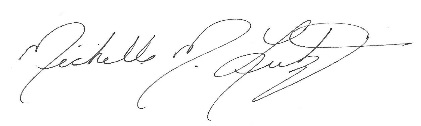 Michelle M. LutzApril 26, 2019